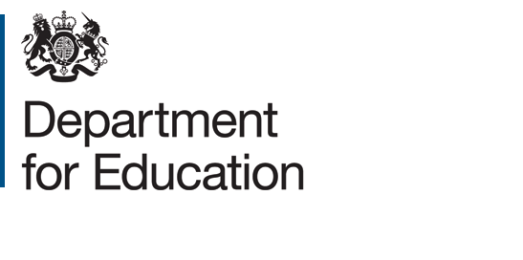 Free childcare entitlements parental declaration formStep 1 – Your child’s detailsYour chosen provider will need to see proof of your child’s date of birth.Please tick which document you will provide with this form:Step 2 – Your details (parents/carers)Step 3: Your child’s eligibilityTo be completed with assistance from your chosen provider(s) if needed.Disadvantaged 2-year-olds are eligible for 15 hours of free early years provision if their parents meet the eligibility criteria. All 3- and 4-year-olds are entitled to 570 hours a year (universal entitlement) and some 3- and 4-year-olds from working families may be entitled to an additional 570 hours (30 hours entitlement) a year. The free childcare available will be extended to eligible working parents of children from the age of 9 months:From April 2024, the 15-hour entitlement for children aged 2 years of eligible working parentsFrom September 2024, the 15-hour entitlement for children from the age of 9 months of eligible working parentsFrom September 2025, the 30-hour entitlement for children from the age of 9 months of eligible working parentsIf your child is receiving the free entitlement and child Disability Living Allowance (DLA), they are eligible for the Disability Access Fund (DAF).Is your child eligible for, and in receipt of, the DLA?Additional funding may be available through the Early Years Pupil Premium (EYPP), paid to early years providers for the provision of extra support for your child. EYPP is used to improve teaching and learning facilities and resources so as to impact positively on your child’s progress and development. Do you wish to apply for EYPP for your child?  Step 4: Document checkStep 5: Setting and attendance detailsYou need to agree and complete this declaration form with each setting your child attends for their free entitlement in order to ensure that funding is paid fairly to each of them.Your child can attend a maximum of two sites in a single day and if your child attends more than one setting we will distribute the funding appropriately between the settings.My child is attending the following settings:If your child is splitting their free entitlement across two or more settings please nominate the main setting where the local authority should pay the DAF:………………………………………………………………………………………….……………..Step 6: Parent/Carer/Guardian with legal responsibility declarationDeclaration: I (name) ............................................................................................................. of (address) ............................................................................................................................. confirm that the information I have provided above is accurate and true. I understand and agree to the conditions set out in this document and I authorise (Name of Provider/s) 
…………………………………………………………………………………………………to claim free entitlement funding as agreed above on behalf of my child.In collecting your data for the purposes of checking your eligibility for the free entitlements, Early Years Pupil Premium (EYPP) or Disability Access Fund (DAF) (see notes 1 – 3), [NAME OF LOCAL AUTHORITY] is exercising the function of a government department. [NAME OF LOCAL AUTHORITY] is authorised to collect this data pursuant to Section 13 of the Childcare Act 2006. Please note that from April 2024 2-year-olds will qualify for DAF and EYPP, and under 2’s will qualify from September 2024.Data privacyThe Data Protection Act 2018 (the Act) puts in place certain safeguards regarding the use of personal data by organisations, including the Department for Education, local authorities, schools and other early education providers.  The Act gives rights to those about whom data is held (known as data subjects), such as pupils, their parents and teachers. This includes:The right to know the types of data being heldWhy it is being held; andTo whom it may be disclosedShould you have any concerns relating to how your information or the information relating to your child/ren is being or will be used, please contact your provider or [NAME OF LOCAL AUTHORITY]. Please note that information about whether a child is in receipt of Disability Living Allowance is, under the Act, Special Category Data which should be handled appropriately. Providers are asked to pay particular note to advice from the Information Commissioner’s Office on holding personal data including sensitive personal data available at: https://ico.org.uk/for-organisations/uk-gdpr-guidance-and-resources/training-videos/handling-more-sensitive-information/This form is now completeChild’s Surname(s):Child Forename(s):Name by which the child is known (if different from above):Date of Birth:Sex:Address:Postcode:  Birth Certificate  PassportParent / Carer 1Parent / Carer 2Surname:Surname:Forename:Forename:Date of Birth:Date of Birth:NI or NASS Number: NI or NASS Number:  2-year-old application (for disadvantaged children)Further information: https://www.gov.uk/help-with-childcare-costs/free-childcare-2-year-olds   Working parent entitlement for children from the age of 9 months and above applicationFurther information: https://educationhub.blog.gov.uk/2023/04/14/how-to-apply-for-30-hours-free-childcare-and-find-out-if-youre-eligible/   Yes No Yes  No Documentary proof of DOB Type (e.g. birth certificate, Passport):Document recorded by (name of staff member):Date document recorded (dd/mm/yyyy:)Eligibility code: (e.g. 12345678912)2-year old eligibility code (if eligible):Setting Name(s)Setting Name(s)Please enter total free entitlement hours attended per dayPlease enter total free entitlement hours attended per dayPlease enter total free entitlement hours attended per dayPlease enter total free entitlement hours attended per dayPlease enter total free entitlement hours attended per dayTotal number of hours per weekNumber of weeks per year (e.g. 38, 45, 51)Setting Name(s)Setting Name(s)MonTueWedThurFriTotal number of hours per weekNumber of weeks per year (e.g. 38, 45, 51)ABCTotal Daily Free Hours AttendedTotal Daily Free Hours AttendedParent/Carer/Guardian with legal responsibilityChildcare providerSigned:Signed:Print name:Print name:Date:Date: